01722 741188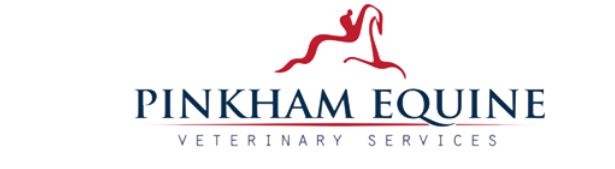 